TRƯỜNG ĐẠI HỌC CẦN THƠ              CỘNG HÒA XÃ HỘI CHỦ NGHĨA VIỆT NAM    KHOA CÔNG NGHỆ                                       Độc lập – Tự do – Hạnh phúc
KẾ HOẠCH GIẢNG DẠY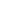 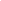 HỌC KỲ 1 – NĂM HỌC 2021–2022LỚP: Kỹ thuật Xây Dựng – Khóa 2020Lớp Bằng 2 - Học Thứ Bảy & Chủ Nhật - Tại Trường Đại học KTCN Cần ThơTHỜI KHÓA BIỂU HỌC T7 & CN(Liên hệ sinh viên: Trần Trọng Nghĩa, 0888-99952)Thời gian tính từ 16/08/2021 – Phòng……………     							Cần Thơ, ngày      tháng 7 năm 2021TL. HIỆU TRƯỞNG   TRƯỞNG KHOATTMSMHTÊN MÔN HỌCTCCán bộ giảng dạyMSCBĐiện thoạiCN154Cơ học kết cấu3Đặng Thế Gia4860903-011955KC106Cơ học đất3Trần Thị Phượng19260988 256 813CN113TT. Cơ học đất1Trần Thị Phượng19260988 256 813CN117Phương pháp tính - Kỹ thuật2Trần Đức Trung22340939185196CN119Nguyên lý quy hoạch2Đặng Trâm Anh10080907044009CN331Tin học ứng dụng - Kỹ thuật 12Châu Minh Khải18130944997766CN332Tin học ứng dụng - Kỹ thuật 22Đặng Thế Gia4860903-011955KC335Kiến trúc công trình3Nguyễn Lê Kim Ngọc28270776 511 667CN194Đồ án kiến trúc2Nguyễn Lê Kim Ngọc28270776 511 667Tổng cộng20TuầnTừ ngàyĐến ngàyThứ BảyChủ Nhật116/08/2121/08/21CN154CN154223/08/2128/08/21CN154CN154330/08/2104/09/21CN154CN154406/09/2111/09/21CN332CN332513/09/2118/09/21CN332CN332620/09/2125/09/21CN331CN331727/09/2102/10/21CN331CN331804/10/2109/10/21KC335KC335911/10/2116/10/21CN119CN1191018/10/2123/10/21CN119CN1191125/10/2130/10/21KC106KC1061201/11/2106/11/21KC106KC1061308/11/2113/11/21KC106KC1061415/11/2120/11/21CN113CN1131522/11/2127/11/21KC335KC3351629/11/2104/12/21KC335KC3351706/12/2111/12/21CN194CN1941813/12/2118/12/21CN194CN1941920/12/2125/12/21CN117CN1172027/12/2101/01/22CN117CN117